CALCIO A CINQUESOMMARIOSOMMARIO	1COMUNICAZIONI DELLA F.I.G.C.	1COMUNICAZIONI DELLA L.N.D.	1COMUNICAZIONI DELLA DIVISIONE CALCIO A CINQUE	1COMUNICAZIONI DEL COMITATO REGIONALE MARCHE	1NOTIZIE SU ATTIVITA’ AGONISTICA	2COMUNICAZIONI DELLA F.I.G.C.COMUNICAZIONI DELLA L.N.D.COMUNICAZIONI DELLA DIVISIONE CALCIO A CINQUECOMUNICAZIONI DEL COMITATO REGIONALE MARCHEPer tutte le comunicazioni con la Segreteria del Calcio a Cinque - richieste di variazione gara comprese - è attiva la casella e-mail c5marche@lnd.it; si raccomandano le Società di utilizzare la casella e-mail comunicata all'atto dell'iscrizione per ogni tipo di comunicazione verso il Comitato Regionale Marche. PRONTO AIA CALCIO A CINQUE334 3038327SPOSTAMENTO GARENon saranno rinviate gare a data da destinarsi. Tutte le variazioni che non rispettano la consecutio temporum data dal calendario ufficiale non saranno prese in considerazione. (es. non può essere accordato lo spostamento della quarta giornata di campionato prima della terza o dopo la quinta).Le variazione dovranno pervenire alla Segreteria del Calcio a Cinque esclusivamente tramite mail (c5marche@lnd.it) con tutta la documentazione necessaria, compreso l’assenso della squadra avversaria, inderogabilmente  entro le ore 23:59 del martedì antecedente la gara o entro le 72 ore in caso di turno infrasettimanale.Per il cambio del campo di giuoco e la variazione di inizio gara che non supera i 30 minuti non è necessaria la dichiarazione di consenso della squadra avversaria.NOTIZIE SU ATTIVITA’ AGONISTICACALCIO A CINQUE SERIE C2ANAGRAFICA/INDIRIZZARIO/VARIAZIONI CALENDARIOGIRONE “B”La Società MONTECASSIANO CALCIO comunica che disputerà tutte le gare interne il VENERDI’ alle ore 21:30, stesso campo.COPPA ITALIA CALCIO A 5VARIAZIONI AL PROGRAMMA GAREGIRONE BGIRONE EGIRONE FRISULTATIRISULTATI UFFICIALI GARE DEL 06/09/2019Si trascrivono qui di seguito i risultati ufficiali delle gare disputateGIUDICE SPORTIVOIl Giudice Sportivo, Avv. Claudio Romagnoli, nella seduta del 11/09/2019, ha adottato le decisioni che di seguito integralmente si riportano:GARE DEL 6/ 9/2019 PROVVEDIMENTI DISCIPLINARI In base alle risultanze degli atti ufficiali sono state deliberate le seguenti sanzioni disciplinari. A CARICO DI SOCIETA' AMMENDA Euro 100,00 POTENZA PICENA 
Per non aver compilato con esattezza la distinta dei calciatori partecipanti alla gara presentata all'arbitro indicando il calciatore n. 8 Moreira Chimango Alexande riportandolo in distinta come Chimango Alexander. A CARICO DIRIGENTI INIBIZIONE A SVOLGERE OGNI ATTIVITA' FINO AL 25/ 9/2019 Per comportamento non regolamentare. Allontanato. INIBIZIONE A SVOLGERE OGNI ATTIVITA' FINO AL 18/ 9/2019 Per proteste nei confronti dell'arbitro. Allontanato. AMMONIZIONE E DIFFIDA Per intervento inopportuno. Allontanato A CARICO DI ALLENATORI SQUALIFICA FINO AL 18/ 9/2019 Per proteste nei confronti dell'arbitro. Allontanato. A CARICO CALCIATORI ESPULSI DAL CAMPO SQUALIFICA PER DUE GARA/E EFFETTIVA/E SQUALIFICA PER UNA GARA/E EFFETTIVA/E A CARICO CALCIATORI NON ESPULSI DAL CAMPO AMMONIZIONE I infr DIFFIDA GARE DEL 7/ 9/2019 PROVVEDIMENTI DISCIPLINARI In base alle risultanze degli atti ufficiali sono state deliberate le seguenti sanzioni disciplinari. A CARICO CALCIATORI NON ESPULSI DAL CAMPO AMMONIZIONE I infr DIFFIDA GARE DEL 9/ 9/2019 PROVVEDIMENTI DISCIPLINARI In base alle risultanze degli atti ufficiali sono state deliberate le seguenti sanzioni disciplinari. A CARICO CALCIATORI NON ESPULSI DAL CAMPO AMMONIZIONE I infr DIFFIDA 							F.to IL GIUDICE SPORTIVO 						   	       Claudio RomagnoliPROGRAMMA GARETRENTADUESIMI DI FINALE, GIRONE “A” – RITORNOTRENTADUESIMI DI FINALE, GIRONE “B” – RITORNOTRENTADUESIMI DI FINALE, GIRONE “C” – RITORNOTRENTADUESIMI DI FINALE, GIRONE “D” – RITORNOTRENTADUESIMI DI FINALE, GIRONE “E” – RITORNOTRENTADUESIMI DI FINALE, GIRONE “F” – RITORNOTRENTADUESIMI DI FINALE, GIRONE “G” – RITORNOTRENTADUESIMI DI FINALE, GIRONE “H” – RITORNOCOPPA ITALIA FEMM.LE CALCIO A 5VARIAZIONI AL PROGRAMMA GAREGIRONE A*     *     *ORARIO UFFICISi ricorda che l’orario di apertura degli uffici del Comitato Regionale Marche è il seguente:Durante i suddetti orari è garantito, salvo assenza degli addetti per ferie o altro, anche il servizio telefonico ai seguenti numeri:Segreteria			071/28560404Segreteria Calcio a 5		071/28560407Ufficio Amministrazione	071/28560322 (Il pomeriggio solo nel giorno di lunedì)Ufficio Tesseramento 	071/28560408 (Il pomeriggio solo nei giorni di mercoledì e venerdì)Pubblicato in Ancona ed affisso all’albo del C.R. M. il 11/09/2019.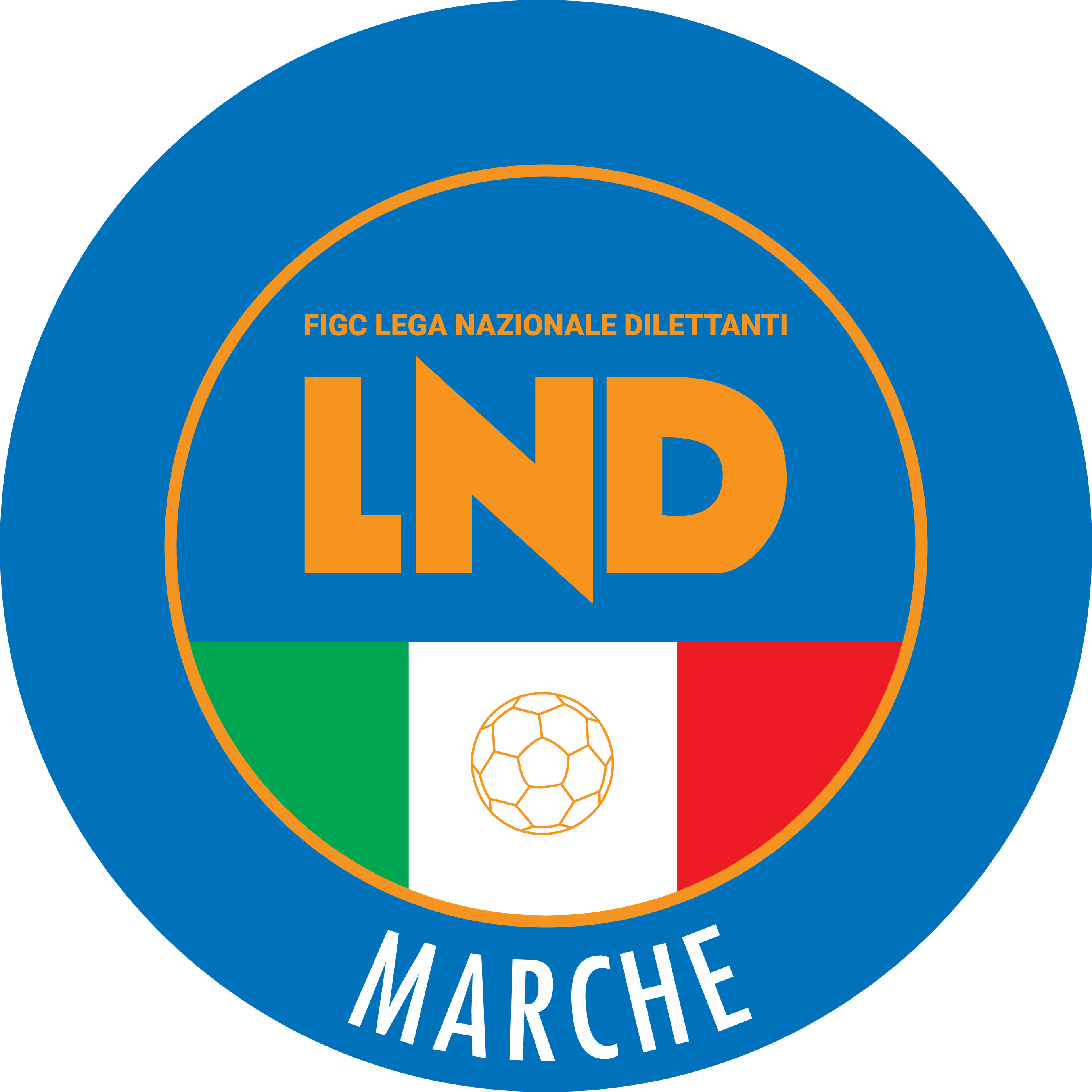 Federazione Italiana Giuoco CalcioLega Nazionale DilettantiCOMITATO REGIONALE MARCHEVia Schiavoni, snc - 60131 ANCONACENTRALINO: 071 285601 - FAX: 071 28560403sito internet: marche.lnd.ite-mail: c5marche@lnd.itpec: marche@pec.figcmarche.itStagione Sportiva 2019/2020Comunicato Ufficiale N° 09 del 11/09/2019Stagione Sportiva 2019/2020Comunicato Ufficiale N° 09 del 11/09/2019Data GaraN° Gior.Squadra 1Squadra 2Data Orig.Ora Var.Ora Orig.Impianto14/09/20191 RATL URBINO C5 1999AMICI DEL CENTROSOCIO SP.13/09/201921:45Data GaraN° Gior.Squadra 1Squadra 2Data Orig.Ora Var.Ora Orig.Impianto13/09/20191 RMONTECASSIANO CALCIOCSI STELLA A.S.D.14/09/201921:30Data GaraN° Gior.Squadra 1Squadra 2Data Orig.Ora Var.Ora Orig.Impianto13/09/20191 RSPORTING GROTTAMMAREFUTSAL MONTEGRANARO22:15PALESTRA COMUNALE VANNICOLA OFFIDA VIA MARTIRI DELLA RESISTENZAFIORDELMONDO LUCA(CASTELBELLINO CALCIO A 5) PORRO ADRIANO(C.U.S. MACERATA CALCIO A5) SCIPIONI WALTER(REAL SAN GIORGIO) PETROLATI DIEGO(AUDAX 1970 S.ANGELO) CLERICI GIACOMO(AMICI 84) FRANCAVILLA MATTEO(C.U.S. MACERATA CALCIO A5) CAPOMAGI VITTORIO ALBERT(AUDAX 1970 S.ANGELO) VENTURINI ANDREA(C.U.S. MACERATA CALCIO A5) BRACCI GIACOMO(PIANACCIO) FIRMANI LEONARDO(REAL ANCARIA) PACIARONI ALESSANDRO(SERRALTA) BELGRANO MICHELE(ACLI MANTOVANI CALCIO A 5) CEZAR DE LIMA AYRTON(ACLI MANTOVANI CALCIO A 5) NICOLETTI LUDOVICO(ACLI MANTOVANI CALCIO A 5) PAOLINELLI ENRICO(ACLI MANTOVANI CALCIO A 5) LERRO DAVIDE(ACLI VILLA MUSONE) BIONDI FULVIO(AMICI 84) CATALUCCI FEDERICO(AMICI 84) OLIVI FEDERICO(AUDAX 1970 S.ANGELO) PETROLATI MARCO(AUDAX 1970 S.ANGELO) MASSI FEDERICO(AVIS ARCEVIA 1964) CASTORANI ALEX(BOCASTRUM UNITED) DI BERNARDO DANIELE(C.U.S. MACERATA CALCIO A5) BIFANO EMANUELE(CALCETTO NUMANA) LOMBARDI ENRICO(CALCETTO NUMANA) CALZETTA RICCARDO(CASTELRAIMONDO CALCIO A 5) CINQUEGRANA GIANLUCA(CSI STELLA A.S.D.) RODILOSSI SIMONE(EAGLES PAGLIARE) STIPA ALESSIO(FUTSAL D. E G.) IAGATTI ALESSANDRO(FUTSAL FERMO S.C.) MASULLO RICCARDO(FUTSAL MONTEGRANARO) MARCONDES MARCOS LEANDRO(FUTSAL MONTEMARCIANO C5) PAONE CARLO(FUTSAL MONTEMARCIANO C5) MORELLI NICLI(FUTSAL MONTURANO) GABBANELLI GIACOMO(FUTSAL POTENZA PICENA) GABBANELLI MARCO(FUTSAL POTENZA PICENA) PENNESI NICOLO(INVICTA FUTSAL MACERATA) BARTOLUCCI DIEGO(JESI CALCIO A 5) SHKOZA MARIO(JESI CALCIO A 5) CARINO RICCARDO(MONTESICURO TRE COLLI) ROMALDI RICCARDO(MOSCOSI 2008) VALERI MAURO(MOSCOSI 2008) BALEANI MIRKO(NUOVA JUVENTINA FFC) MAZZA GIANMARCO(NUOVA JUVENTINA FFC) BUCCI NICOLA(OLYMPIA FANO C5) CHIAPPORI STEFANO(OLYMPIA FANO C5) CERIONI DAMIANO(OSTRENSE) PACENTI GIACOMO(OSTRENSE) TONTARELLI ALESSANDRO(PIETRALACROCE 73) GABALDI ALESSANDRO(POTENZA PICENA) LANARI GIACOMO(POTENZA PICENA) MOREIRA CHIMANGO ALEXANDRE(POTENZA PICENA) CARNEVALI GABRIELE(REAL FABRIANO) CENTOCANTI FABIO(REAL FABRIANO) CRESCENTINI SIMONE(REAL FABRIANO) SAKUTA RUBENS(REAL FABRIANO) BELLEGGIA NICOLO(REAL SAN GIORGIO) BORDONI RICCARDO(REAL SAN GIORGIO) EL ALJI ZYAD(REAL SAN GIORGIO) BARTOLOMEI GIONATA(RIVIERA DELLE PALME) DIALUCE ANDREA(SERRALTA) VOLTATTORNI NICOLA(SPORTING GROTTAMMARE) FOGANTE FRANCESCO(TRE TORRI A.S.D.) PIZZUTI ALESSANDRO(U.MANDOLESI CALCIO) D ANGELO MASSIMO(VALLEFOGLIA C5) LAZZARETTI LUCA(VALLEFOGLIA C5) POGGIASPALLA SIMONE(VALLEFOGLIA C5) SAMBUCHI ANDREA(ALMA JUVENTUS FANO) GIACCHETTI LUCA(VERBENA C5 ANCONA) CIRILLO LUIGIANGELO(AMICI DEL CENTROSOCIO SP.) SEVERINI ALBERTO(ATL URBINO C5 1999) MORETTI PAOLO(CIRCOLO COLLODI CALCIO 5) SGROI FABRIZIO(CIRCOLO COLLODI CALCIO 5) Squadra 1Squadra 2A/RData/OraImpiantoLocalita' ImpiantoIndirizzo ImpiantoAVIS ARCEVIA 1964PIEVE D ICO CALCIO A 5R13/09/2019 21:30PALASPORTCASTELLEONE DI SUASAVIA ROSSINIDINAMIS 1990ACLI MANTOVANI CALCIO A 5R13/09/2019 22:00PALASPORT "BADIALI"FALCONARA MARITTIMAVIA DELLO STADIOREAL S.COSTANZO CALCIO 5POLVERIGI C5R13/09/2019 21:45PALASPORT "A.PERGOLESI"POLVERIGIVIA CIRCONVALLAZIONESPORTLANDAVENALER13/09/2019 21:30PALLONE GEODETICO "OMAR SIVORCARTOCETOVIA NAZARIO SAUROSquadra 1Squadra 2A/RData/OraImpiantoLocalita' ImpiantoIndirizzo ImpiantoCALCETTO NUMANAOLYMPIA FANO C5R13/09/2019 21:45PALLONE GEODETICOSIROLOFRAZIONE COPPO VIA FORMAMOSCOSI 2008FUTSAL MONTEMARCIANO C5R13/09/2019 22:00PALASPORT "LUIGINO QUARESIMA"CINGOLIVIA CERQUATTIOSTRENSENUOVA OTTRANO 98R13/09/2019 21:45PALASPORTOSTRAVIA MATTEOTTIATL URBINO C5 1999AMICI DEL CENTROSOCIO SP.R14/09/2019 15:30PAL.DELLO SPORT PALAMONDOLCEURBINOVIA DELL'ANNUNZIATASquadra 1Squadra 2A/RData/OraImpiantoLocalita' ImpiantoIndirizzo ImpiantoALMA JUVENTUS FANOVERBENA C5 ANCONAR13/09/2019 21:00C.COPERTO C.TENNIS LA TRAVEFANOVIA VILLA TOMBARIPIANACCIOACLI VILLA MUSONER13/09/2019 22:00PAL.COM. S.MICHELE AL FIUMEMONDAVIOVIA LORETOREAL FABRIANOJESI CALCIO A 5R13/09/2019 21:30PALESTRA "FERMI"FABRIANOVIA B.BUOZZIVALLEFOGLIA C5CASTELBELLINO CALCIO A 5R13/09/2019 21:30PALAS.MONTECCHIO "PALADIONIGIVALLEFOGLIAVIA MAZZINISquadra 1Squadra 2A/RData/OraImpiantoLocalita' ImpiantoIndirizzo ImpiantoBELPIANDILUNASENIGALLIA CALCIOR13/09/2019 21:15PALAFOGLIENSE CALCIO A 5BELFORTE ALL'ISAUROVIA TOSCANACHIARAVALLE FUTSALMONTESICURO TRE COLLIR13/09/2019 21:30PALAZZO DELLO SPORTCHIARAVALLEVIA FALCONARAPIETRALACROCE 73AUDAX 1970 S.ANGELOR13/09/2019 21:30PALASCHERMAANCONAVIA MONTEPELAGOCIRCOLO COLLODI CALCIO 5MONTECAROTTOR16/09/2019 21:30PALL.GEODETICO FRAZ.PINOCCHIOANCONAVIA CARPEGNA-VIA M.TE S.VICINOSquadra 1Squadra 2A/RData/OraImpiantoLocalita' ImpiantoIndirizzo ImpiantoFUTSAL D. E G.FUTSAL FERMO S.C.R13/09/2019 22:00PALESTRA C5 "MONTICELLI"ASCOLI PICENOVIA DELL IRISFUTSAL MONTURANOFUTSAL POTENZA PICENAR13/09/2019 22:00PALAZZO DELLO SPORTMONTE URANOVIA OLIMPIADIMONTECASSIANO CALCIOCSI STELLA A.S.D.R13/09/2019 21:30IMPIANTO C5 "SAN LIBERATO"MONTECASSIANOLOC. SAN LIBERATORECANATI CALCIO A 5RIVIERA DELLE PALMER13/09/2019 21:30CENTRO SPORTIVO RECANATESERECANATIVIA ALDO MOROSquadra 1Squadra 2A/RData/OraImpiantoLocalita' ImpiantoIndirizzo ImpiantoBORGOROSSO TOLENTINOBOCASTRUM UNITEDR13/09/2019 21:30CENTRO SP. POL. "R.GATTARI"TOLENTINOVIA TAGLIAMENTOCASTELRAIMONDO CALCIO A 5MONTELUPONE CALCIO A 5R13/09/2019 21:15PALAZZETTO DELLO SPORTCASTELRAIMONDOVIA GRAMSCI-VIA FEGGIANISPORTING GROTTAMMAREFUTSAL MONTEGRANAROR13/09/2019 22:15PALESTRA COMUNALE VANNICOLAOFFIDAVIA MARTIRI DELLA RESISTENZACERRETO D ESI C5 A.S.D.AMICI 84R14/09/2019 15:00PALACARIFAC DI CERRETO D'ESICERRETO D'ESIVIA VERDISquadra 1Squadra 2A/RData/OraImpiantoLocalita' ImpiantoIndirizzo ImpiantoFUTSAL PRANDONEBAYER CAPPUCCINIR13/09/2019 21:45PALESTRA C.SPORTIVO"DON BOSCOMACERATAVIA ALFIERI SNCTRE TORRI A.S.D.EAGLES PAGLIARER13/09/2019 21:30PALASPORT COMUNALESARNANOVIA LUDOVICO SCARFIOTTIVIS CONCORDIA MORROVALLENUOVA JUVENTINA FFCR13/09/2019 22:00PALESTRA SCUOLA MEDIAMONTEGRANAROCONT.S.LIBORIO VIA VEREGRENSECALCETTO CASTRUM LAURISERRALTAR14/09/2019 15:00PALAZZETTO POLIFUNZIONALERIPE SAN GINESIOVIA FAVETOSquadra 1Squadra 2A/RData/OraImpiantoLocalita' ImpiantoIndirizzo ImpiantoFUTSAL SILENZIFREELY SPORTR13/09/2019 22:00PALESTRA SC.MEDIA B.ROSSELLIPORTO SAN GIORGIOVIA PIRANDELLO AREA MT.4POTENZA PICENAC.U.S. MACERATA CALCIO A5R13/09/2019 21:30PALLONE GEODETICO "F. ORSELLIPOTENZA PICENAVIA DELLO SPORTREAL ANCARIAINVICTA FUTSAL MACERATAR13/09/2019 21:30PALESTRA COMUNALEANCARANOVIA FONTE DI MONSIGNOREU.MANDOLESI CALCIOREAL SAN GIORGIOR13/09/2019 21:00CAMPO C/5 "MANDOLESI"- COPERTPORTO SAN GIORGIOVIA DELLE REGIONI, 8Data GaraN° Gior.Squadra 1Squadra 2Data Orig.Ora Var.Ora Orig.Impianto20/09/20191 ASAN MICHELEPIANDIROSE21:30GIORNOMATTINOPOMERIGGIOLunedìchiuso15.00 – 17,00Martedì10.00 – 12.00chiusoMercoledìchiuso15.00 – 17.00Giovedì10.00 – 12.00chiusoVenerdìchiuso15.00 – 17.00Il Responsabile Regionale Calcio a Cinque(Marco Capretti)Il Presidente(Paolo Cellini)